Submit the completed Notice of Intent, attachment and fees to the appropriate Regional Water Board,  or to the State Water Board for NWP 12 projects or for multi-regional projects. 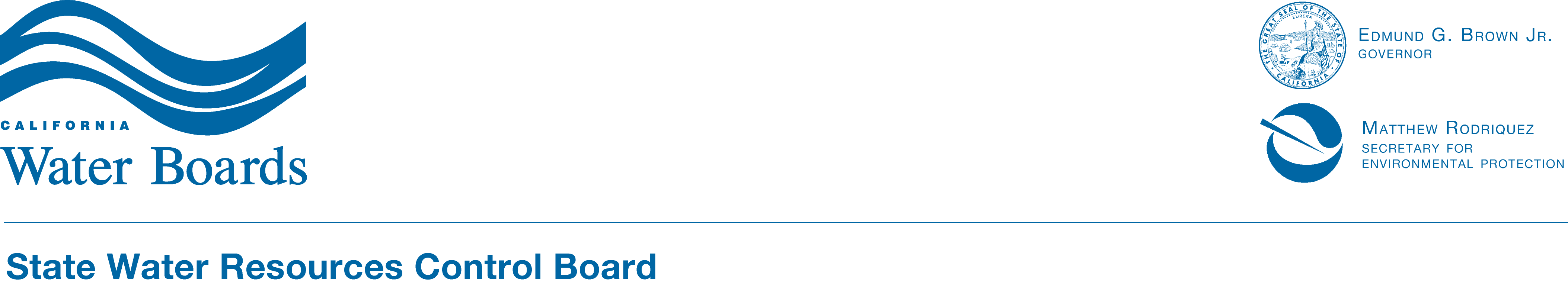 State Water Board Certification of the 2017 Nationwide Permits Notice of Intent Section 1: Nationwide Permit NumberSection 1: Nationwide Permit NumberSection 1: Nationwide Permit NumberSection 1: Nationwide Permit NumberSection 1: Nationwide Permit NumberSection 1: Nationwide Permit NumberSection 1: Nationwide Permit NumberSection 1: Nationwide Permit NumberSection 1: Nationwide Permit NumberSection 1: Nationwide Permit NumberSection 1: Nationwide Permit NumberSection 1: Nationwide Permit NumberSection 1: Nationwide Permit NumberSection 1: Nationwide Permit NumberSection 1: Nationwide Permit NumberSection 1: Nationwide Permit NumberSection 1: Nationwide Permit NumberScientific Measurement DevicesScientific Measurement DevicesScientific Measurement DevicesScientific Measurement DevicesScientific Measurement DevicesScientific Measurement DevicesNWP 5   NWP 5   NWP 5   Modification of Existing MarinasModification of Existing MarinasModification of Existing MarinasModification of Existing MarinasModification of Existing MarinasModification of Existing MarinasModification of Existing MarinasNWP 28 Survey Activities Survey Activities Survey Activities Survey Activities Survey Activities Survey Activities NWP 6   NWP 6   NWP 6   Completed Enforcement ActionsCompleted Enforcement ActionsCompleted Enforcement ActionsCompleted Enforcement ActionsCompleted Enforcement ActionsCompleted Enforcement ActionsCompleted Enforcement ActionsNWP 32 Utility Line Activities  Utility Line Activities  Utility Line Activities  Utility Line Activities  Utility Line Activities  Utility Line Activities  NWP 12 NWP 12 NWP 12 Boat RampsBoat RampsBoat RampsBoat RampsBoat RampsBoat RampsBoat RampsNWP 36 Removal of VesselsRemoval of VesselsRemoval of VesselsRemoval of VesselsRemoval of VesselsRemoval of VesselsNWP 22 NWP 22 NWP 22 Living ShorelinesLiving ShorelinesLiving ShorelinesLiving ShorelinesLiving ShorelinesLiving ShorelinesLiving ShorelinesNWP 54 Section 2: Applicant and Agent InformationSection 2: Applicant and Agent InformationSection 2: Applicant and Agent InformationSection 2: Applicant and Agent InformationSection 2: Applicant and Agent InformationSection 2: Applicant and Agent InformationSection 2: Applicant and Agent InformationSection 2: Applicant and Agent InformationSection 2: Applicant and Agent InformationSection 2: Applicant and Agent InformationSection 2: Applicant and Agent InformationSection 2: Applicant and Agent InformationSection 2: Applicant and Agent InformationSection 2: Applicant and Agent InformationSection 2: Applicant and Agent InformationSection 2: Applicant and Agent InformationSection 2: Applicant and Agent InformationApplicant:Applicant:Applicant:Applicant:Applicant:Applicant:Agent:Agent:Agent:Agent:Agent:Agent:Company/ Agency Name:Company/ Agency Name:Company/ Agency Name:Company/ Agency Name:Company/ Agency Name:Name of Contact:Name of Contact:Name of Contact:Name of Contact:Name of Contact:Title:Title:Title:Title:Title:Address:Address:Address:Address:Address:City, State, Zip:City, State, Zip:City, State, Zip:City, State, Zip:City, State, Zip:Phone Number(s):Phone Number(s):Phone Number(s):Phone Number(s):Phone Number(s):Email Address:Email Address:Email Address:Email Address:Email Address:Section 3: FeesSection 3: FeesSection 3: FeesSection 3: FeesSection 3: FeesSection 3: FeesSection 3: FeesSection 3: FeesSection 3: FeesSection 3: FeesSection 3: FeesSection 3: FeesSection 3: FeesSection 3: FeesSection 3: FeesSection 3: FeesSection 3: FeesApplication Fee: Attach a fee check payable to the State Water Board.Application Fee: Attach a fee check payable to the State Water Board.Application Fee: Attach a fee check payable to the State Water Board.Application Fee: Attach a fee check payable to the State Water Board.Application Fee: Attach a fee check payable to the State Water Board.Application Fee: Attach a fee check payable to the State Water Board.Application Fee: Attach a fee check payable to the State Water Board.Application Fee: Attach a fee check payable to the State Water Board.Application Fee: Attach a fee check payable to the State Water Board.Application Fee: Attach a fee check payable to the State Water Board.Application Fee: Attach a fee check payable to the State Water Board.Application Fee: Attach a fee check payable to the State Water Board.Application Fee: Attach a fee check payable to the State Water Board.Application Fee: Attach a fee check payable to the State Water Board.Application Fee: Attach a fee check payable to the State Water Board.Application Fee: Attach a fee check payable to the State Water Board.Application Fee: Attach a fee check payable to the State Water Board.Section 5: Project InformationSection 5: Project InformationSection 5: Project InformationSection 5: Project InformationSection 5: Project InformationSection 5: Project InformationSection 5: Project InformationSection 5: Project InformationSection 5: Project InformationSection 5: Project InformationSection 5: Project InformationSection 5: Project InformationSection 5: Project InformationSection 5: Project InformationSection 5: Project InformationSection 5: Project InformationSection 5: Project InformationProject Name: Project Name: Project Name: Project Name: Project Name: Project Name: Project Name: Project Name: Project Name: Project Name: Project Name: Project Name: Project Name: Project Name: Project Name: Project Name: Project Name: Center Coordinate   Deg.Deg.Deg.Min.Min.Min.Min.Sec.               NSec.               NDeg.Deg.Min. Min. Min. Sec.               WSec.               WProject Address:          Street: Project Address:          Street: Project Address:          Street: Project Address:          Street: Project Address:          Street: Project Address:          Street: Project Address:          Street: Project Address:          Street: Project Address:          Street: Project Address:          Street: Project Address:          Street: Project Address:          Street: Project Address:          Street: Project Address:          Street: Project Address:          Street: Project Address:          Street: Project Address:          Street: Section 5: Project Information (cont.)Section 5: Project Information (cont.)Section 5: Project Information (cont.)Section 5: Project Information (cont.)Section 5: Project Information (cont.)Section 5: Project Information (cont.)Section 5: Project Information (cont.)Section 5: Project Information (cont.)Section 5: Project Information (cont.)Section 5: Project Information (cont.)Section 5: Project Information (cont.)Section 5: Project Information (cont.)Section 5: Project Information (cont.)Section 5: Project Information (cont.)Section 5: Project Information (cont.)Section 5: Project Information (cont.)Section 5: Project Information (cont.)City:City:Zip Code:Zip Code:Zip Code:Zip Code:Zip Code:County:County:County:County:County:County:APN:APN:APN:APN:Construction Timeframe (Provide approximate start and end dates):          Construction Timeframe (Provide approximate start and end dates):          Construction Timeframe (Provide approximate start and end dates):          Construction Timeframe (Provide approximate start and end dates):          Construction Timeframe (Provide approximate start and end dates):          Construction Timeframe (Provide approximate start and end dates):          Construction Timeframe (Provide approximate start and end dates):          Construction Timeframe (Provide approximate start and end dates):          Construction Timeframe (Provide approximate start and end dates):          Construction Timeframe (Provide approximate start and end dates):          Construction Timeframe (Provide approximate start and end dates):          Construction Timeframe (Provide approximate start and end dates):          Construction Timeframe (Provide approximate start and end dates):          Construction Timeframe (Provide approximate start and end dates):          Construction Timeframe (Provide approximate start and end dates):          Construction Timeframe (Provide approximate start and end dates):          Construction Timeframe (Provide approximate start and end dates):          Project Description/Purpose:  Project Description/Purpose:  Project Description/Purpose:  Project Description/Purpose:  Project Description/Purpose:  Project Description/Purpose:  Project Description/Purpose:  Project Description/Purpose:  Project Description/Purpose:  Project Description/Purpose:  Project Description/Purpose:  Project Description/Purpose:  Project Description/Purpose:  Project Description/Purpose:  Project Description/Purpose:  Project Description/Purpose:  Project Description/Purpose:  Section 6: Avoidance, Minimization and Cumulative ImpactsSection 6: Avoidance, Minimization and Cumulative ImpactsSection 6: Avoidance, Minimization and Cumulative ImpactsSection 6: Avoidance, Minimization and Cumulative ImpactsSection 6: Avoidance, Minimization and Cumulative ImpactsSection 6: Avoidance, Minimization and Cumulative ImpactsSection 6: Avoidance, Minimization and Cumulative ImpactsSection 6: Avoidance, Minimization and Cumulative ImpactsSection 6: Avoidance, Minimization and Cumulative ImpactsSection 6: Avoidance, Minimization and Cumulative ImpactsSection 6: Avoidance, Minimization and Cumulative ImpactsSection 6: Avoidance, Minimization and Cumulative ImpactsSection 6: Avoidance, Minimization and Cumulative ImpactsSection 6: Avoidance, Minimization and Cumulative ImpactsSection 6: Avoidance, Minimization and Cumulative ImpactsSection 6: Avoidance, Minimization and Cumulative ImpactsSection 6: Avoidance, Minimization and Cumulative ImpactsAvoidance and Minimization: Avoidance and Minimization: Avoidance and Minimization: Avoidance and Minimization: Avoidance and Minimization: Avoidance and Minimization: Avoidance and Minimization: Avoidance and Minimization: Avoidance and Minimization: Avoidance and Minimization: Avoidance and Minimization: Avoidance and Minimization: Avoidance and Minimization: Avoidance and Minimization: Avoidance and Minimization: Avoidance and Minimization: Avoidance and Minimization: Cumulative Impacts: Cumulative Impacts: Cumulative Impacts: Cumulative Impacts: Cumulative Impacts: Cumulative Impacts: Cumulative Impacts: Cumulative Impacts: Cumulative Impacts: Cumulative Impacts: Cumulative Impacts: Cumulative Impacts: Cumulative Impacts: Cumulative Impacts: Cumulative Impacts: Cumulative Impacts: Cumulative Impacts: Section 7: Temporary Impacts, Permanent Impacts and Compensatory Mitigation InformationSection 7: Temporary Impacts, Permanent Impacts and Compensatory Mitigation InformationSection 7: Temporary Impacts, Permanent Impacts and Compensatory Mitigation InformationSection 7: Temporary Impacts, Permanent Impacts and Compensatory Mitigation InformationSection 7: Temporary Impacts, Permanent Impacts and Compensatory Mitigation InformationSection 7: Temporary Impacts, Permanent Impacts and Compensatory Mitigation InformationSection 7: Temporary Impacts, Permanent Impacts and Compensatory Mitigation InformationSection 7: Temporary Impacts, Permanent Impacts and Compensatory Mitigation InformationSection 7: Temporary Impacts, Permanent Impacts and Compensatory Mitigation InformationSection 7: Temporary Impacts, Permanent Impacts and Compensatory Mitigation InformationSection 7: Temporary Impacts, Permanent Impacts and Compensatory Mitigation InformationSection 7: Temporary Impacts, Permanent Impacts and Compensatory Mitigation InformationSection 7: Temporary Impacts, Permanent Impacts and Compensatory Mitigation InformationSection 7: Temporary Impacts, Permanent Impacts and Compensatory Mitigation InformationSection 7: Temporary Impacts, Permanent Impacts and Compensatory Mitigation InformationSection 7: Temporary Impacts, Permanent Impacts and Compensatory Mitigation InformationSection 7: Temporary Impacts, Permanent Impacts and Compensatory Mitigation InformationTemporary Impacts:  Would your project result in temporary impacts?  Yes   No   If yes, attach the restoration plan. Temporary Impacts:  Would your project result in temporary impacts?  Yes   No   If yes, attach the restoration plan. Temporary Impacts:  Would your project result in temporary impacts?  Yes   No   If yes, attach the restoration plan. Temporary Impacts:  Would your project result in temporary impacts?  Yes   No   If yes, attach the restoration plan. Temporary Impacts:  Would your project result in temporary impacts?  Yes   No   If yes, attach the restoration plan. Temporary Impacts:  Would your project result in temporary impacts?  Yes   No   If yes, attach the restoration plan. Temporary Impacts:  Would your project result in temporary impacts?  Yes   No   If yes, attach the restoration plan. Temporary Impacts:  Would your project result in temporary impacts?  Yes   No   If yes, attach the restoration plan. Temporary Impacts:  Would your project result in temporary impacts?  Yes   No   If yes, attach the restoration plan. Temporary Impacts:  Would your project result in temporary impacts?  Yes   No   If yes, attach the restoration plan. Temporary Impacts:  Would your project result in temporary impacts?  Yes   No   If yes, attach the restoration plan. Temporary Impacts:  Would your project result in temporary impacts?  Yes   No   If yes, attach the restoration plan. Temporary Impacts:  Would your project result in temporary impacts?  Yes   No   If yes, attach the restoration plan. Temporary Impacts:  Would your project result in temporary impacts?  Yes   No   If yes, attach the restoration plan. Temporary Impacts:  Would your project result in temporary impacts?  Yes   No   If yes, attach the restoration plan. Temporary Impacts:  Would your project result in temporary impacts?  Yes   No   If yes, attach the restoration plan. Temporary Impacts:  Would your project result in temporary impacts?  Yes   No   If yes, attach the restoration plan. Total temporary impacts:                         acre                        linear feetTotal temporary impacts:                         acre                        linear feetTotal temporary impacts:                         acre                        linear feetTotal temporary impacts:                         acre                        linear feetTotal temporary impacts:                         acre                        linear feetTotal temporary impacts:                         acre                        linear feetTotal temporary impacts:                         acre                        linear feetTotal temporary impacts:                         acre                        linear feetTotal temporary impacts:                         acre                        linear feetTotal temporary impacts:                         acre                        linear feetTotal temporary impacts:                         acre                        linear feetTotal temporary impacts:                         acre                        linear feetTotal temporary impacts:                         acre                        linear feetTotal temporary impacts:                         acre                        linear feetTotal temporary impacts:                         acre                        linear feetTotal temporary impacts:                         acre                        linear feetTotal temporary impacts:                         acre                        linear feetRiparian Tree Removal:  Would your project result in the removal of riparian trees?  Yes   No   If yes, use this table for each adult tree proposed for removal (or attach a similar table if additional rows are needed):Riparian Tree Removal:  Would your project result in the removal of riparian trees?  Yes   No   If yes, use this table for each adult tree proposed for removal (or attach a similar table if additional rows are needed):Riparian Tree Removal:  Would your project result in the removal of riparian trees?  Yes   No   If yes, use this table for each adult tree proposed for removal (or attach a similar table if additional rows are needed):Riparian Tree Removal:  Would your project result in the removal of riparian trees?  Yes   No   If yes, use this table for each adult tree proposed for removal (or attach a similar table if additional rows are needed):Riparian Tree Removal:  Would your project result in the removal of riparian trees?  Yes   No   If yes, use this table for each adult tree proposed for removal (or attach a similar table if additional rows are needed):Riparian Tree Removal:  Would your project result in the removal of riparian trees?  Yes   No   If yes, use this table for each adult tree proposed for removal (or attach a similar table if additional rows are needed):Riparian Tree Removal:  Would your project result in the removal of riparian trees?  Yes   No   If yes, use this table for each adult tree proposed for removal (or attach a similar table if additional rows are needed):Riparian Tree Removal:  Would your project result in the removal of riparian trees?  Yes   No   If yes, use this table for each adult tree proposed for removal (or attach a similar table if additional rows are needed):Riparian Tree Removal:  Would your project result in the removal of riparian trees?  Yes   No   If yes, use this table for each adult tree proposed for removal (or attach a similar table if additional rows are needed):Riparian Tree Removal:  Would your project result in the removal of riparian trees?  Yes   No   If yes, use this table for each adult tree proposed for removal (or attach a similar table if additional rows are needed):Riparian Tree Removal:  Would your project result in the removal of riparian trees?  Yes   No   If yes, use this table for each adult tree proposed for removal (or attach a similar table if additional rows are needed):Riparian Tree Removal:  Would your project result in the removal of riparian trees?  Yes   No   If yes, use this table for each adult tree proposed for removal (or attach a similar table if additional rows are needed):Riparian Tree Removal:  Would your project result in the removal of riparian trees?  Yes   No   If yes, use this table for each adult tree proposed for removal (or attach a similar table if additional rows are needed):Riparian Tree Removal:  Would your project result in the removal of riparian trees?  Yes   No   If yes, use this table for each adult tree proposed for removal (or attach a similar table if additional rows are needed):Riparian Tree Removal:  Would your project result in the removal of riparian trees?  Yes   No   If yes, use this table for each adult tree proposed for removal (or attach a similar table if additional rows are needed):Riparian Tree Removal:  Would your project result in the removal of riparian trees?  Yes   No   If yes, use this table for each adult tree proposed for removal (or attach a similar table if additional rows are needed):Riparian Tree Removal:  Would your project result in the removal of riparian trees?  Yes   No   If yes, use this table for each adult tree proposed for removal (or attach a similar table if additional rows are needed):Species: Species: Species: Common name:Common name:Common name:Common name:Common name:Common name:Diameter Breast Height:Diameter Breast Height:Diameter Breast Height:Diameter Breast Height:Diameter Breast Height:Circle to indicate whether the individual is part of the: Overstory           UnderstoryCircle to indicate whether the individual is part of the: Overstory           UnderstoryCircle to indicate whether the individual is part of the: Overstory           UnderstoryOverstory           UnderstoryOverstory           UnderstoryOverstory           UnderstoryOverstory           UnderstoryOverstory           UnderstoryOverstory           UnderstoryPermanent Impacts:  Would your project result in permanent impacts?  Yes   No  If submitting an NOI for NWP 12: has your irrevocable letter of credit been submitted?  Yes  No  If no, do not proceed with this NOI.Permanent Impacts:  Would your project result in permanent impacts?  Yes   No  If submitting an NOI for NWP 12: has your irrevocable letter of credit been submitted?  Yes  No  If no, do not proceed with this NOI.Permanent Impacts:  Would your project result in permanent impacts?  Yes   No  If submitting an NOI for NWP 12: has your irrevocable letter of credit been submitted?  Yes  No  If no, do not proceed with this NOI.Permanent Impacts:  Would your project result in permanent impacts?  Yes   No  If submitting an NOI for NWP 12: has your irrevocable letter of credit been submitted?  Yes  No  If no, do not proceed with this NOI.Permanent Impacts:  Would your project result in permanent impacts?  Yes   No  If submitting an NOI for NWP 12: has your irrevocable letter of credit been submitted?  Yes  No  If no, do not proceed with this NOI.Permanent Impacts:  Would your project result in permanent impacts?  Yes   No  If submitting an NOI for NWP 12: has your irrevocable letter of credit been submitted?  Yes  No  If no, do not proceed with this NOI.Permanent Impacts:  Would your project result in permanent impacts?  Yes   No  If submitting an NOI for NWP 12: has your irrevocable letter of credit been submitted?  Yes  No  If no, do not proceed with this NOI.Permanent Impacts:  Would your project result in permanent impacts?  Yes   No  If submitting an NOI for NWP 12: has your irrevocable letter of credit been submitted?  Yes  No  If no, do not proceed with this NOI.Permanent Impacts:  Would your project result in permanent impacts?  Yes   No  If submitting an NOI for NWP 12: has your irrevocable letter of credit been submitted?  Yes  No  If no, do not proceed with this NOI.Permanent Impacts:  Would your project result in permanent impacts?  Yes   No  If submitting an NOI for NWP 12: has your irrevocable letter of credit been submitted?  Yes  No  If no, do not proceed with this NOI.Permanent Impacts:  Would your project result in permanent impacts?  Yes   No  If submitting an NOI for NWP 12: has your irrevocable letter of credit been submitted?  Yes  No  If no, do not proceed with this NOI.Permanent Impacts:  Would your project result in permanent impacts?  Yes   No  If submitting an NOI for NWP 12: has your irrevocable letter of credit been submitted?  Yes  No  If no, do not proceed with this NOI.Permanent Impacts:  Would your project result in permanent impacts?  Yes   No  If submitting an NOI for NWP 12: has your irrevocable letter of credit been submitted?  Yes  No  If no, do not proceed with this NOI.Permanent Impacts:  Would your project result in permanent impacts?  Yes   No  If submitting an NOI for NWP 12: has your irrevocable letter of credit been submitted?  Yes  No  If no, do not proceed with this NOI.Permanent Impacts:  Would your project result in permanent impacts?  Yes   No  If submitting an NOI for NWP 12: has your irrevocable letter of credit been submitted?  Yes  No  If no, do not proceed with this NOI.Permanent Impacts:  Would your project result in permanent impacts?  Yes   No  If submitting an NOI for NWP 12: has your irrevocable letter of credit been submitted?  Yes  No  If no, do not proceed with this NOI.Permanent Impacts:  Would your project result in permanent impacts?  Yes   No  If submitting an NOI for NWP 12: has your irrevocable letter of credit been submitted?  Yes  No  If no, do not proceed with this NOI.Total permanent impacts:                         acre                        linear feetTotal permanent impacts:                         acre                        linear feetTotal permanent impacts:                         acre                        linear feetTotal permanent impacts:                         acre                        linear feetTotal permanent impacts:                         acre                        linear feetTotal permanent impacts:                         acre                        linear feetTotal permanent impacts:                         acre                        linear feetTotal permanent impacts:                         acre                        linear feetTotal permanent impacts:                         acre                        linear feetTotal permanent impacts:                         acre                        linear feetTotal permanent impacts:                         acre                        linear feetTotal permanent impacts:                         acre                        linear feetTotal permanent impacts:                         acre                        linear feetTotal permanent impacts:                         acre                        linear feetTotal permanent impacts:                         acre                        linear feetTotal permanent impacts:                         acre                        linear feetTotal permanent impacts:                         acre                        linear feetTable 1: Receiving Water(s) InformationTable 1: Receiving Water(s) InformationTable 1: Receiving Water(s) InformationTable 1: Receiving Water(s) InformationTable 1: Receiving Water(s) InformationTable 1: Receiving Water(s) InformationTable 1: Receiving Water(s) InformationTable 1: Receiving Water(s) InformationImpact Site IDWaterbody NameImpacted Aquatic Resource TypeWater Board Hydrologic UnitsReceiving Waters Receiving Waters Beneficial Uses303d ListingPollutanteCRAM IDTable 2: Individual Direct Impact InformationTable 2: Individual Direct Impact InformationTable 2: Individual Direct Impact InformationTable 2: Individual Direct Impact InformationTable 2: Individual Direct Impact InformationTable 2: Individual Direct Impact InformationTable 2: Individual Direct Impact InformationTable 2: Individual Direct Impact InformationImpact Site IDLatitudeLatitudeLongitudeLongitudeDirect Impact DimensionsDredgeDredgeDredgeDredgeFill/ExcavationFill/ExcavationFill/ExcavationImpact Site IDLatitudeLatitudeLongitudeLongitudeDirect Impact DimensionsAcresCubic YardsLinear FeetAcresAcresCubic YardsLinear Feet1Temporary1Permanent2Temporary2Permanent3Temporary3Permanent4Temporary4Permanent5Temporary5PermanentTotal TemporaryTotal PermanentSection 8: DocumentationSection 8: DocumentationSection 8: DocumentationSection 8: DocumentationSection 8: DocumentationSection 8: DocumentationCheck any of the following documents that are applicable to your Project and attach copies to your NOI: Check any of the following documents that are applicable to your Project and attach copies to your NOI: Check any of the following documents that are applicable to your Project and attach copies to your NOI: Check any of the following documents that are applicable to your Project and attach copies to your NOI: Check any of the following documents that are applicable to your Project and attach copies to your NOI: Check any of the following documents that are applicable to your Project and attach copies to your NOI: ☐  Fee check ☐  Fee check ☐  Other agency correspondence  listed ☐  Other agency correspondence  listed ☐  Other agency correspondence  listed ☐  Delineation report submitted to                  the Corps☐  Riparian trees proposed for removal☐  Riparian trees proposed for removal☐  Temporary impact restoration plan ☐  Temporary impact restoration plan ☐  Temporary impact restoration plan ☐  Map of at least 1:24000 (1” = 2000’) detail of proposed discharge site☐  Pre-project photographs☐  Pre-project photographs☐  Additional pages and/or supplemental information☐  Additional pages and/or supplemental information☐  Additional pages and/or supplemental informationSection 9: Applicant and Agent SignatureSection 9: Applicant and Agent SignatureSection 9: Applicant and Agent SignatureSection 9: Applicant and Agent SignatureSection 9: Applicant and Agent SignatureSection 9: Applicant and Agent SignatureI hereby designate and authorize the agent/consultant identified in Section 1 to act on my behalf in the processing of this Notice of Intent, and to furnish, upon request, supplemental information in support of this notice:I hereby designate and authorize the agent/consultant identified in Section 1 to act on my behalf in the processing of this Notice of Intent, and to furnish, upon request, supplemental information in support of this notice:I hereby designate and authorize the agent/consultant identified in Section 1 to act on my behalf in the processing of this Notice of Intent, and to furnish, upon request, supplemental information in support of this notice:I hereby designate and authorize the agent/consultant identified in Section 1 to act on my behalf in the processing of this Notice of Intent, and to furnish, upon request, supplemental information in support of this notice:I hereby designate and authorize the agent/consultant identified in Section 1 to act on my behalf in the processing of this Notice of Intent, and to furnish, upon request, supplemental information in support of this notice:I hereby designate and authorize the agent/consultant identified in Section 1 to act on my behalf in the processing of this Notice of Intent, and to furnish, upon request, supplemental information in support of this notice:Applicant Name Applicant SignatureI certify that the information provided on this form and all attachments related to this project are true and accurate to the best of my knowledge:I certify that the information provided on this form and all attachments related to this project are true and accurate to the best of my knowledge:I certify that the information provided on this form and all attachments related to this project are true and accurate to the best of my knowledge:I certify that the information provided on this form and all attachments related to this project are true and accurate to the best of my knowledge:I certify that the information provided on this form and all attachments related to this project are true and accurate to the best of my knowledge:I certify that the information provided on this form and all attachments related to this project are true and accurate to the best of my knowledge:Applicant Name Applicant SignatureAgent Name Agent SignatureFor Internal Water Board UseFor Internal Water Board UseReviewerDate ReceivedReg. Measure IDWDIDCheck #